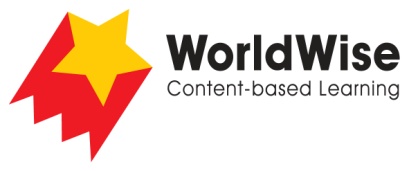 Levels N–P – Investigations							Don’t Throw It Away!Part 3 – Record and analyse data

Find a way of recording your information that will allow you to see any patterns 
in the data.

Change to suit your information!



Once completed, make sure you save this file.In our homesOutside our homesWhat do we throw away?Why do we throw these things away?What is happening to places where we send our rubbish?Which things are best reused?Which things can be recycled?  What can we do to help?What are organisations doing?